Консультация для родителей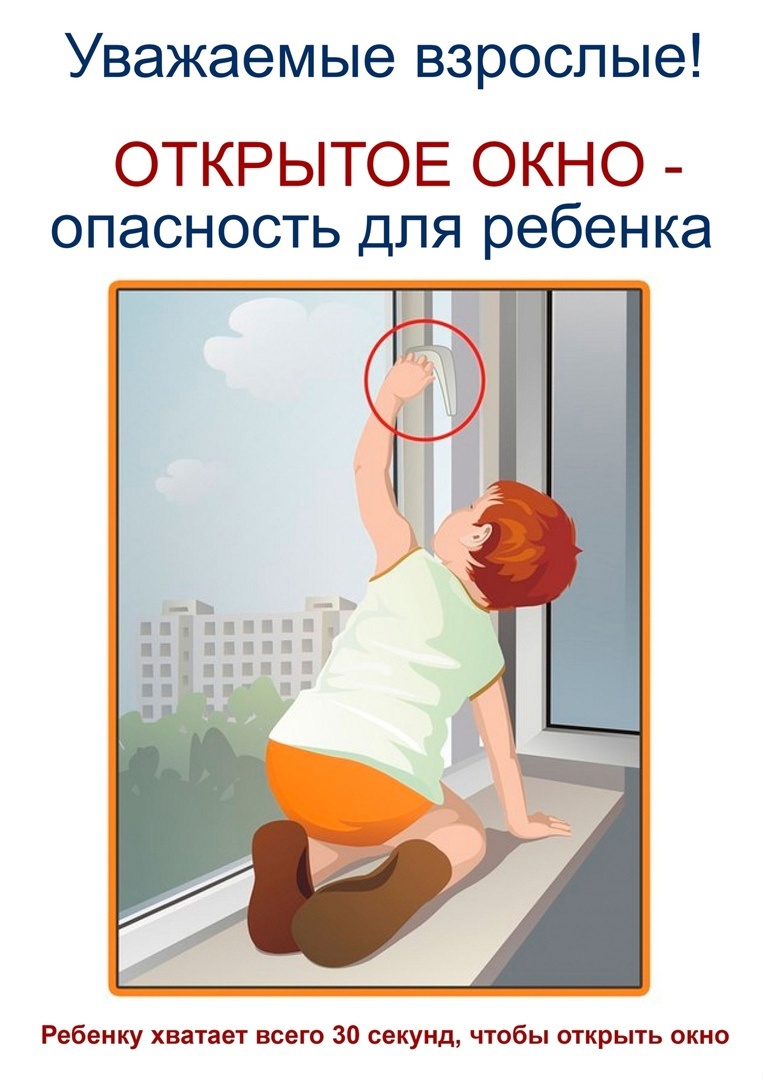 Уважаемые мамы и папы! Кто несёт ответственность за жизнь и здоровье ваших детей? Любой взрослый человек знает ответы на эти вопросы. Так почему же тогда гибнут и калечатся дети, находясь в самом надёжном на планете месте - в своём доме? Летом вопрос безопасности ребенка при открытых окнах особенно актуален. Малыши часто тянутся к окнам, заглядывая в огромный мир. Они совершенно не задумываются о том, насколько это может быть опасно. Значит, об этом должны позаботиться мы, взрослые. В связи с этим, напоминаем:• Летом москитные сетки спасают нас от назойливых насекомых, но являются смертельной опасностью для малышей!• Ребёнок в комнате - открытое окно не должно быть ему доступно!• Дети умеют мечтать, но не умеют летать!• Ребёнок не должен стоять на окне! Пусть дети летают от счастья во сне!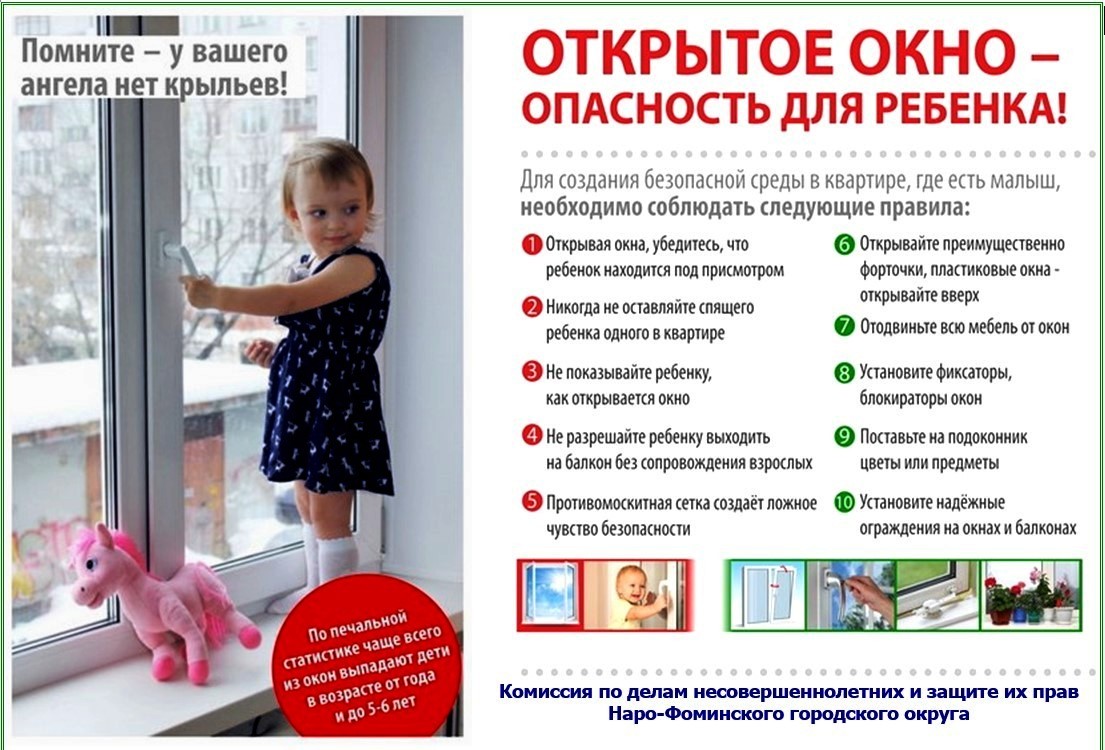 • У вашего АНГЕЛА нет крыльев! Оставлять открытое окно - ОПАСНО!• Трагедия может случиться в любой момент!• Сделайте окно безопасным! Поставьте на окна ограничители для детей!• Не приучайте детей смотреть в окно!• Уберите от окон диваны и стулья!• Если малыш погибнет, вы сможете с этим жить???Будьте бдительны!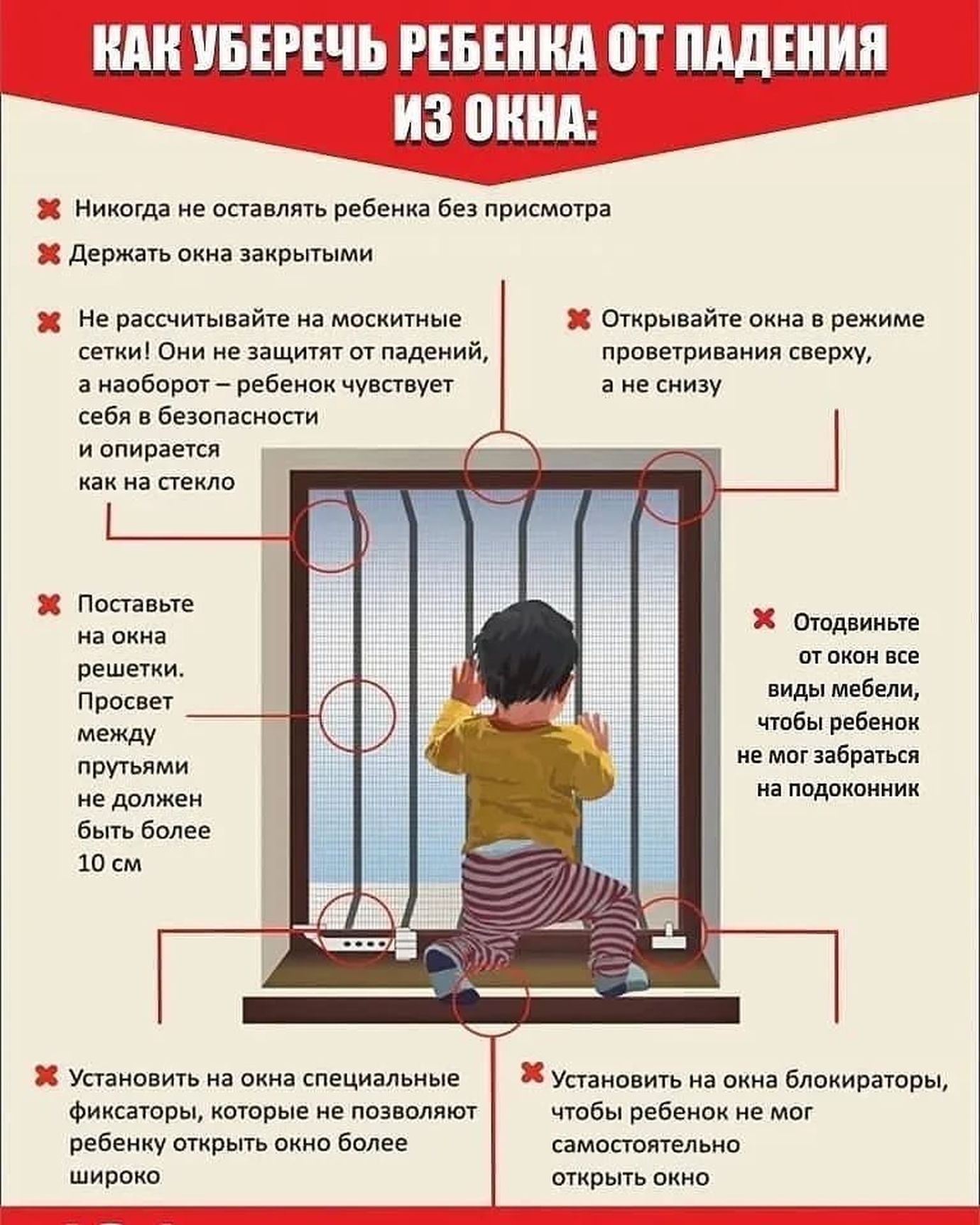 Если у вас нет возможности прямо сейчас установить фиксирующее и страховое оборудование, вы легко можете просто открутить отверткой болты, крепящие рукоятки и убрать их повыше, используя по мере необходимости и сразу вынимая после использования.      Большинство случаев падения происходит тогда, когда родители оставляют детей без присмотра. Не оставляйте маленьких детей одних. 